PRESS RELEASE (No. 486)10 november 2020	FOR IMMEDIATE RELEASEIQD targets applications for battery-powered products with new tight stability, variable supply voltage clock oscillatorIQD Frequency Products has launched a new tight stability and variable supply voltage crystal clock oscillator which operates with a supply voltage range from 1.6 V to 3.63 V. The IQXO-951 25TS series delivers a frequency stability performance down to ±5 ppm over the full industrial temperature range of - 40 to 85 degrees C. Housed in a 2.5 x 2.0 mm package the new clock oscillator is suitable for most applications that are designed for battery-powered products. Common markets for these applications are IoT, Communication, Medical and many others.For more information on the IQXO-951 25TS please visit www.iqdfrequencyproducts.com or for further advice, speak to a member of our Sales team or Application Support team.###Notes for Editors:Backed by over 40 years’ experience in the manufacture of frequency products, IQD is a recognised market leader in the frequency control market and part of the Würth Elektronik eiSos group, one of the leading European manufacturers of passive components. With active customers in over 80 countries, IQD offers one of the most comprehensive frequency product ranges available, from low cost commercial grade product to that used in high reliability industrial and automotive applications including: Quartz Crystals, Clock Oscillators, AEC-Q200 Crystals & Oscillators, VCXOs, TCXOs, OCVCSOs & OCXOs, GPS Disciplined OCXOs, and Rubidium Oscillators.Manufacturing capacity totals over 40 million units per month covering quantities from one off specials to multi-million unit orders. In addition, IQD offers customers a range of engineering support services including: application support, custom product design, sample development, electrical testing & screening, frequency/temperature testing, accelerated ageing, circuit characterisation and MTIE/TDEV testing. IQD’s products are specified by leading manufacturers in the aerospace, automotive, communications, computing, consumer and industrial industries throughout the world. The full range of products is available direct through sales offices or via an extensive worldwide distribution network. For more information, visit www.iqdfrequencyproducts.com.Further information: Becky Long
IQD Frequency Products Ltd
T: +44 (0)1460 270270
E: rebecca.long@iqdfrequencyproducts.com
W: www.iqdfrequencyproducts.comJoin us on:   Facebook  -   Twitter  -   LinkedIn  Google Plus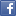 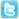 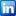 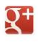 